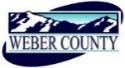 PUBLIC NOTICE is hereby given that the Board of Commissioners of Weber County, Utah will hold a regular commission meeting in the Commission Chambers at 2380 Washington Blvd., Ogden, Utah, on Tuesday, the 7th day of September 2021, commencing at 10:00 a.m.The agenda for the meeting consists of the following:Welcome- Commissioner HarveyB. 	Pledge of Allegiance- Rick GroverC.	Invocation- Commissioner FroererD.	Thought of the Day- Commissioner HarveyE.	Consent Items-	1.	Request for approval of warrants #4310-4337 and #461526-461665 in the amount of $2,984,882.56.2. 	Request for approval of purchase orders in the amount of $201,147.95.3.	Request for approval of new business licenses. 4.	Request for approval of ACH payment to USBank in the amount of $183,423.54.5.	Request from the Weber County Library for approval to surplus a Graphtec Cutting Plotter CE 5000-60.	6.	Request from the Weber County Sheriff’s Office for approval to surplus Office Equipment. 7.	Request for approval of an agreement by and between Weber County and the Utah Office for Victims of Crime (VOCA) for Weber County to receive to receive VOCA grant funding. 8.	Request for approval of Change Order #17 on contract by and between Weber County and Staker Parson to address fencing on the Larkin property. 9.	Request for approval of RAMP contracts by and between Weber County and the following (projects approved March 3)-			Ogden Downtown Alliance- Modified Live Events			Ogden Downtown Alliance- Farmers Market10.	Request for approval to ratify contracts by and between Weber County and the following individuals for the 2021 Weber County Fair-			Kenedi Clawson		Fiesta 4-H Horse Show Judge			Jodi Jones 			Fiesta 4-H Horse Show 	Judge				Breanna Jackson		Fiesta 4-H Horse Show SecretaryF.	Action Items-1.	Request for approval of a contract by and between Weber County and the Utah Youth Rodeo Association for approval to hold the Utah Youth Rodeo at the Golden Spike Event Center on dates listed on contract.						Presenter: Duncan Olsen2.	Request for approval of a contract by and between Weber County and Edge Products for a truck pull event to be held at the Golden Spike Event Center.	Presenter: Duncan Olsen3.	Request for approval of a contract by and between Weber County and the Major Brent Taylor Foundation to hold the Weber Remembers 9/11 Event at the Golden Spike Event Center. 	Presenter: Duncan Olsen4.	Request for approval of a resolution of the County Commissioners of Weber County appointing a member to the Western Weber Planning Commission.	Presenter: Rick GroverG.	Commissioner Comments- Stall of Fame H.	Adjourn-CERTIFICATE OF POSTINGThe undersigned duly appointed Executive Coordinator in the County Commission Office does hereby certify that the above notice and agenda were posted as required by law this 3rd day of September, 2021.																						______________________________________________											Shelly HalacyIn compliance with the Americans with Disabilities Act, persons needing auxiliary services for these meetings should call the Weber County Commission Office at 801-399-8405 at least 24 hours prior to the meeting. Information on items presented can be found by clicking highlighted words at the end of the item.